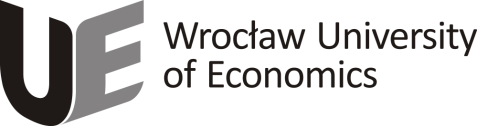 FISCAL DETAILS STATEMENT FOR PERSONS NOT EMPLOYED 
AT WROCLAW UNIVERSITY OF ECONOMICSPersonal details:Place of residence:Banking account details:I hereby declare the above to be true.Surname:Name:Date and place of birth:Parents’ names:Document No.:
(e.g. passport, ID card)StreetNumberApartmentPostcode:CityCountryAccount No.Date     Signature of the Contractor/the Author